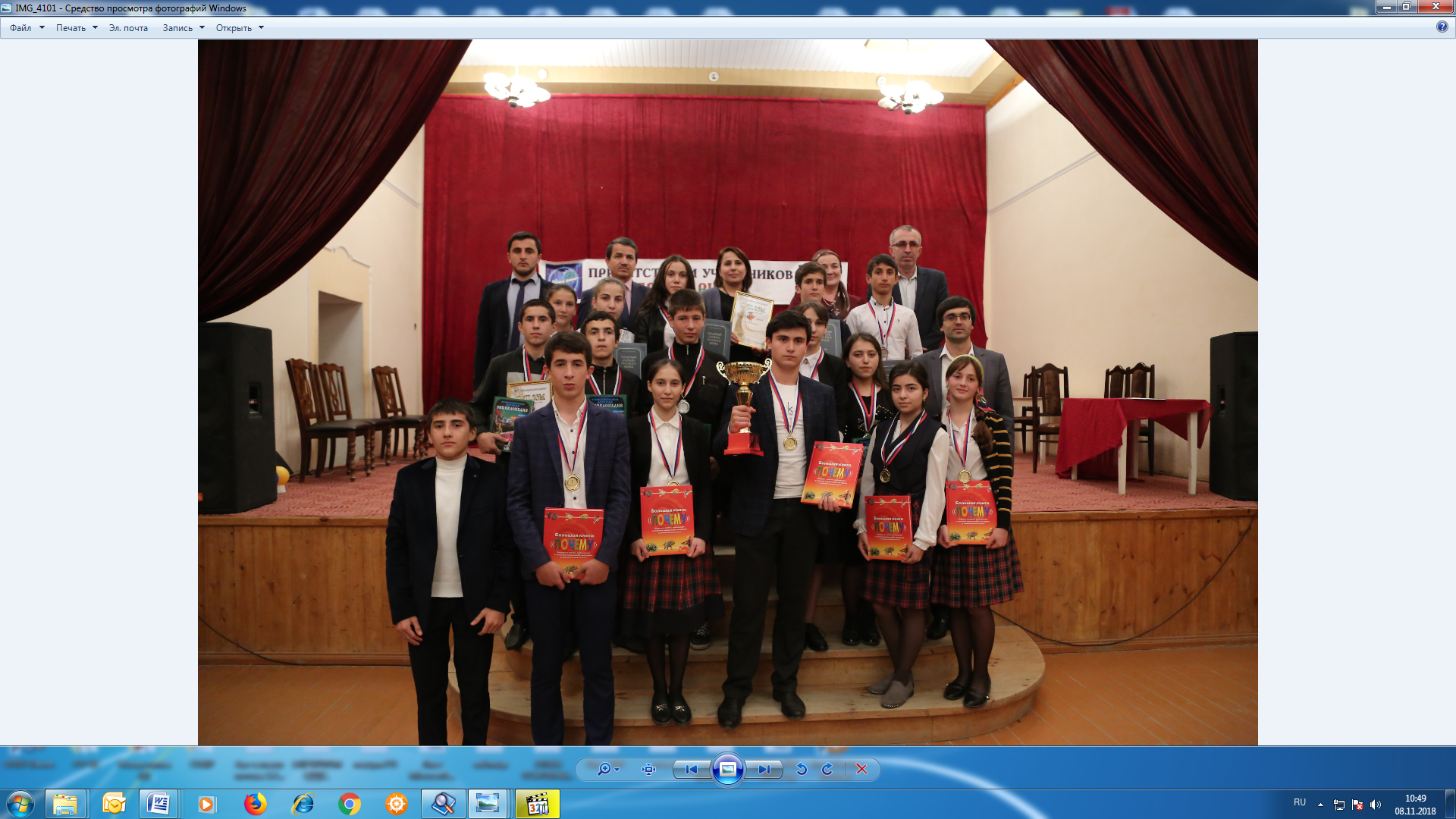 ГОД КУЛЬТУРЫ БЕЗОПАСНОСТИ МЧС РОССИИ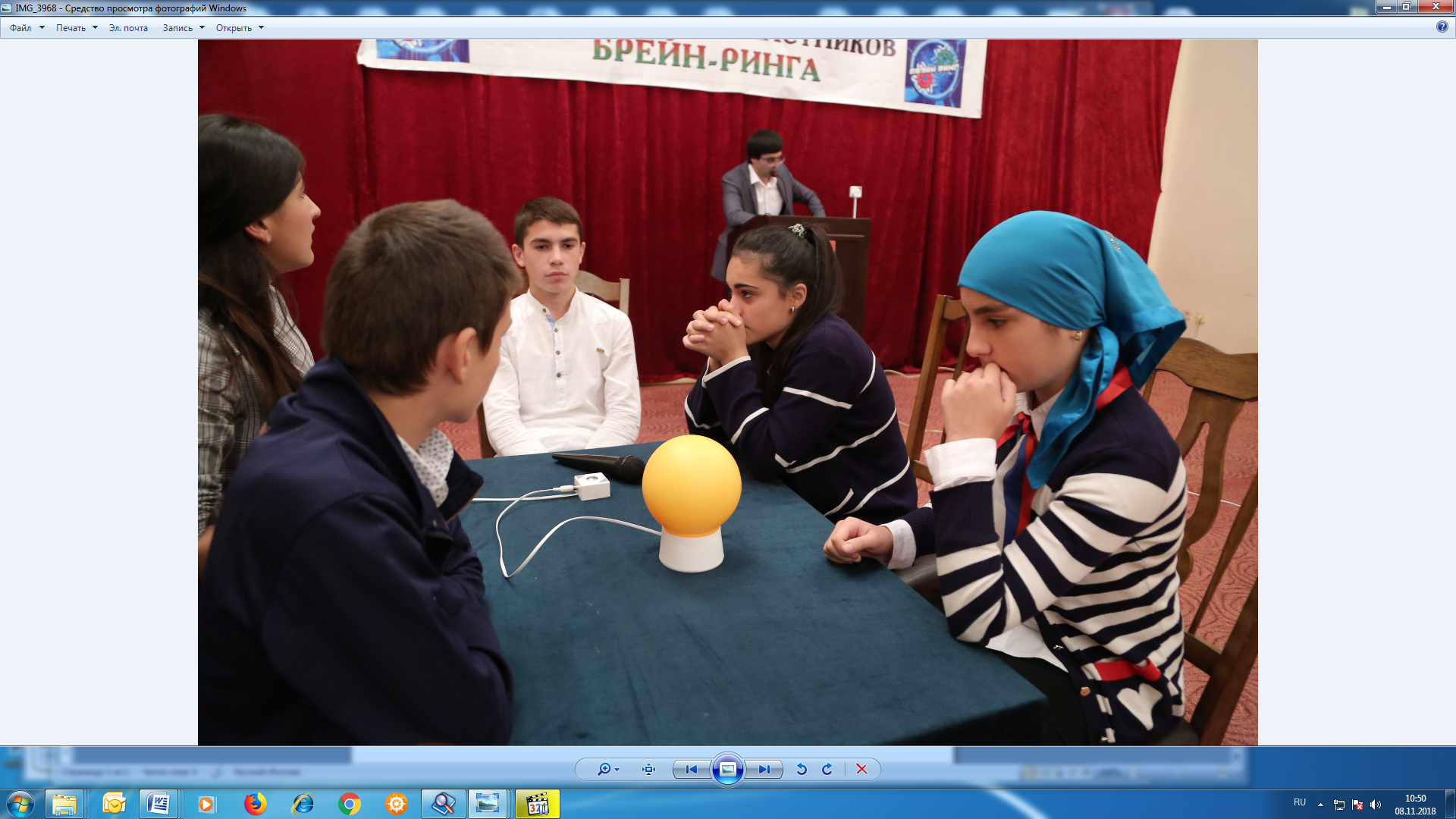 ГОД КУЛЬТУРЫ БЕЗОПАСНОСТИ МЧС РОССИИ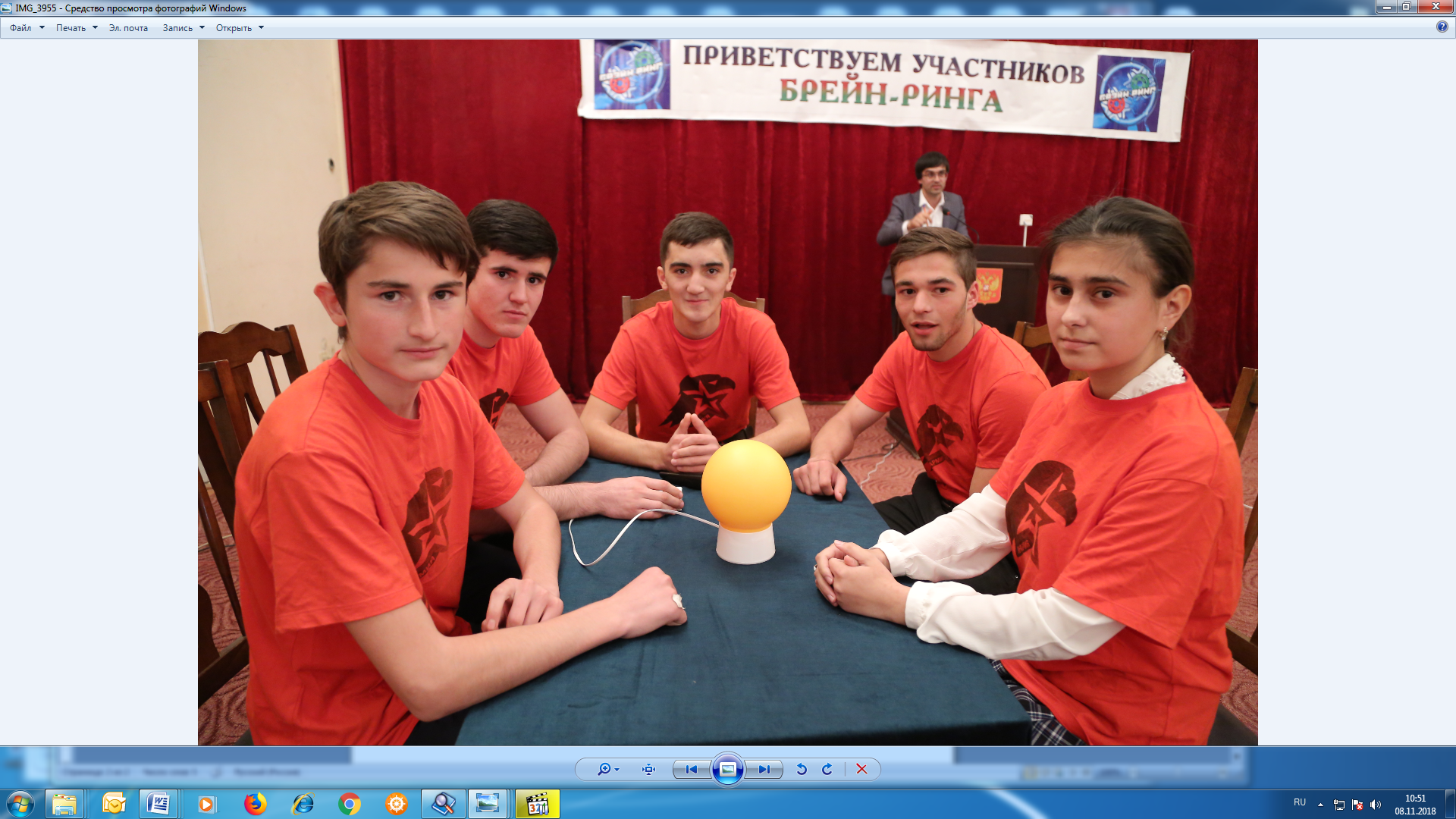 